ПОЯСНЮВАЛЬНА ЗАПИСКА№ ПЗН-59691 від 20.12.2023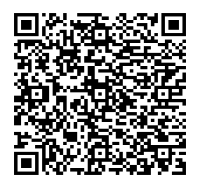 до проєкту рішення Київської міської ради:Про поновлення  товариству з обмеженою відповідальністю «ІТАК» договору оренди земельної ділянки від 26 грудня 2018 року № 1420  для обслуговування та експлуатації господарських будівель та споруд на вул. Вінстона Черчилля, 44                                  у Деснянському районі м. Києва Юридична особа:2. Відомості про земельну ділянку (кадастровий № 8000000000:62:068:0071).* Наведені розрахунки НГО не є остаточними і будуть уточнені відповідно до вимог законодавства при оформленні права на земельну ділянку.3. Обґрунтування прийняття рішення.Розглянувши звернення зацікавленої особи, відповідно до Земельного кодексу України, Закону України «Про оренду землі» та Порядку набуття прав на землю із земель комунальноївласності у місті Києві, затвердженого рішенням Київської міської ради від 20.04.2017                            № 241/2463, Департаментом земельних ресурсів виконавчого органу Київської міської ради (Київської міської державної адміністрації) розроблено цей проєкт рішення.4. Мета прийняття рішення.Метою прийняття рішення є забезпечення реалізації встановленого Земельним кодексом України права особи на оформлення права користування на землю.5. Особливі характеристики ділянки.6. Стан нормативно-правової бази у даній сфері правового регулювання.Загальні засади та порядок поновлення договорів оренди земельних ділянок (шляхом укладення договорів на новий строк) визначено Законом України «Про оренду землі» і Порядком набуття прав на землю із земель комунальної власності у місті Києві, затвердженим рішенням Київської міської ради від 20.04.2017 № 241/2463.Проєкт рішення не містить інформацію з обмеженим доступом у розумінні статті 6 Закону України «Про доступ до публічної інформації».Проєкт рішення не стосується прав і соціальної захищеності осіб з інвалідністю та не матиме впливу на життєдіяльність цієї категорії.7. Фінансово-економічне обґрунтування.Реалізація рішення не потребує додаткових витрат міського бюджету.Відповідно до Податкового кодексу України та рішення Київської міської ради                              від 08.12.2022 № 5828/5869 «Про бюджет міста Києва на 2023 рік» орієнтовний розмір річної орендної плати складатиме:  610 970 грн 96  коп. (3%).8. Прогноз соціально-економічних та інших наслідків прийняття рішення.Наслідками прийняття розробленого проєкту рішення стане реалізація зацікавленою особою своїх прав щодо оформлення права користування земельною ділянкою.Доповідач: директор Департаменту земельних ресурсів Валентина ПЕЛИХ Назва	ТОВАРИСТВО З ОБМЕЖЕНОЮ ВІДПОВІДАЛЬНІСТЮ «ІТАК» (ЄДРПОУ 16476839) (далі – Товариство) Перелік засновників (учасників) юридичної  особиМІЦИК ФЕДІР ФЕДОРОВИЧАдреса засновника: Україна, 02156, місто КиївРозмір внеску до статутного фонду: 24 000 000,00 грнЧастка (%): 30,00%КАМІНСЬКИЙ АНАТОЛІЙ ПЕТРОВИЧАдреса засновника: Україна, 02068, місто КиївРозмір внеску до статутного фонду: 12 000 000,00 грнЧастка (%): 15,00%ПІДДУБНЯК СЕРГІЙ ВАСИЛЬОВИЧАдреса засновника: Україна, 01015, місто КиївРозмір внеску до статутного фонду: 44 000 000,00 грнЧастка (%): 55,00% Кінцевий бенефіціарний   власник (контролер)МІЦИК ФЕДІР ФЕДОРОВИЧ
Україна, 02156, місто Київ Тип бенефіціарного володіння: Прямий вирішальний впливВідсоток частки статутного капіталу в юридичній особі або відсоток права голосу в юридичній особі: 30ПІДДУБНЯК СЕРГІЙ ВАСИЛЬОВИЧ
Україна, 01015, місто КиївТип бенефіціарного володіння: Прямий вирішальний впливВідсоток частки статутного капіталу в юридичній особі або відсоток права голосу в юридичній особі: 55 Клопотаннявід 14.09.2023 № 716732051 Місце розташування (адреса)м. Київ, вул. Вінстона Черчилля, (до перейменування –                вул. Червоноткацька) 44 у Деснянському районі  Площа1,2343 га Вид та термін оренда на 10 років (поновлення)Код виду цільового призначення11.02 для розміщення та експлуатації основних, підсобних і допоміжних будівель та споруд підприємств переробної, машинобудівної та іншої промисловості (для обслуговування та експлуатації господарських будівель та споруд) Нормативна грошова   оцінка  (за попереднім розрахунком*)20 365 698 грн 50 коп. Наявність будівель і   споруд на ділянці:Забудована.Відповідно до акта обстеження земельної ділянки                          від 27.10.2023 № ДК/233-АО/2023 на земельній ділянці розміщується адміністративна триповерхова будівля, будівля виробничого цеху та декілька складських приміщень. Ділянка огороджена бетонним парканом. Відповідно до відомостей з Державного реєстру речових прав на нерухоме майно на вул. Вінстона Черчилля, 44  розташовані об’єкти нерухомого майна, які належать Товариству на праві приватної власності:- нежитлові будівлі (склади), відомості про складові частини об’єкта нерухомого майна: нежитлова будівля, (склад), 2А загальною площею 187 кв. м, нежитлова будівля, (склад), 2Б загальною площею 456,9 кв. м (реєстраційний номер об’єкта нерухомого майна 1783641680000; номер відомостей про речове право: 30647850 від 12.03.2019);- будинок побутових приміщень головного механіка (літ. Б) загальною площею 1083,4 кв. м (реєстраційний номер об’єкта нерухомого майна 430145080000; номер відомостей про речове право: 6661346 від 13.08.2014);- нежилі приміщення будівлі текстильного цеху з № 1 по                   № 138, №№І, ІІ (групи приміщень № 50) (в літері Е) загальною площею 9085,7 кв. м (реєстраційний номер об’єкта нерухомого майна 8289180000; номер відомостей про речове право: 128250 від 12.02.2013). Наявність ДПТ:Детальний план території відсутній. Функціональне   призначення згідно з Генпланом:Території промислові (існуючі). Правовий режим:Земельна ділянка згідно з відомостями Державного реєстру речових прав на нерухоме майно перебуває у комунальній власності територіальної громади міста Києва.Згідно з відомостями Державного земельного кадастру: категорія земель - землі промисловості, транспорту, електронних комунікацій, енергетики, оборони та іншого призначення, код виду цільового призначення - 11.02. Розташування в зеленій   зоні:Земельна ділянка не відноситься до територій зелених насаджень загального користування, визначених рішенням Київської міської ради від 08.07.2021 № 1583/1624 «Про затвердження показників розвитку зеленої зони м. Києва до 2022 року та концепції формування зелених насаджень в центральній частині міста». Інші особливості:Земельна ділянка відповідно до рішення Київської міської ради від 11.10.2018 № 1817/5881 надана в оренду на 5 років Товариству для обслуговування та експлуатації господарських будівель та споруд (договір оренди земельної ділянки                        від 26.12.2018 № 1420).Термін дії договору до 26.12.2023.Згідно з довідкою ГУ ДПС у м. Києві від 12.09.2023                                 № 81544/6/26-15-13-01-08 станом на 11.09.2023 у Товариства заборгованість по сплаті орендній платі з юридичних осіб не обліковується.Відповідно до листа ГУ ДПС у м. Києві від 12.12.2023                         № 39368/5/26-15-13-01-05 станом на 01.12.2023 Товариство до переліку підприємств-боржників, які мають борг із земельного податку та орендної плати за землю не включено.Зважаючи на положення статей 9, 122 Земельного кодексу України та пункту 34 частини першої статті 26 Закону України «Про місцеве самоврядування в Україні» (щодо обов’язковості розгляду питань землекористування на пленарних засіданнях) вказаний проєкт рішення направляється для подальшого розгляду Київською міською радою.Директор Департаменту земельних ресурсівВалентина ПЕЛИХ